   IV созыв                                                                                    48-заседаниеҠАРАР                                                                                    РЕШЕНИЕО внесении изменений в решение Совета сельского поселения Семилетовский сельсовет муниципального района Дюртюлинский район Республики Башкортостан от 30.11.2017 № 143 «Об установлении земельного налога на территории сельского поселения Семилетовский сельсовет муниципального района Дюртюлинский район Республики Башкортостан»       В соответствии со статьей 35 Федерального закона от 06.10.2003 № 131-ФЗ «Об общих принципах организации местного самоуправления в Российской Федерации», со статьей 394 Налогового кодекса Российской Федерации, руководствуясь пунктом 2 части 1 статьи 3 Устава сельского поселения Семилетовский сельсовет муниципального района Дюртюлинский район Республики Башкортостан, Совет сельского поселения Семилетовский сельсовет муниципального района Дюртюлинский район Республики БашкортостанРЕШИЛ:1. Внести в решение Совета сельского поселения Семилетовский сельсовет муниципального района Дюртюлинский район Республики Башкортостан от 30.11.2017 № 143 «Об установлении земельного налога на территории сельского поселения Семилетовский сельсовет муниципального района Дюртюлинский район Республики Башкортостан» следующие изменения:1.1. в пункте 2, подпункт 2.1. изложить в следующей редакции:«0,3 процента в отношении земельных участков:отнесенных к землям сельскохозяйственного назначения или к землям в составе зон сельскохозяйственного использования в населенных пунктах и используемых для сельскохозяйственного производства;занятых жилищным фондом и объектами инженерной инфраструктуры жилищно-коммунального комплекса (за исключением доли в праве на земельный участок, приходящейся на объект, не относящийся к жилищному фонду и к объектам инженерной инфраструктуры жилищно-коммунального комплекса) или приобретенных (предоставленных) для жилищного строительства (за исключением земельных участков, приобретенных (предоставленных) для индивидуального жилищного строительства, используемых в предпринимательской деятельности);не используемых в предпринимательской деятельности, приобретенных (предоставленных) для ведения личного подсобного хозяйства, садоводства или огородничества, а также земельных участков общего назначения, предусмотренных Федеральным законом от 29 июля 2017 года N 217-ФЗ "О ведении гражданами садоводства и огородничества для собственных нужд и о внесении изменений в отдельные законодательные акты Российской Федерации";ограниченных в обороте в соответствии с законодательством Российской Федерации, предоставленных для обеспечения обороны, безопасности и таможенных нужд.»2. Пункт 2.1. настоящего решения вступает в силу не ранее чем по истечении одного месяца со дня его официального опубликования и распространяется на правоотношения, возникшие с 1 января 2022 года.3. Настоящее решение обнародовать на информационном стенде в здании администрации сельского поселения Семилетовский сельсовет муниципального района Дюртюлинский район Республики Башкортостан по адресу: с.Семилетка, ул.Ленина, 10 и на официальном сайте в сети «Интернет».Глава сельского поселения                                                                   Р.Р.Имаевс. Семилетка18.02.2022 г.№48/201     Башқортостан  РеспубликаһыДүртөйлөрайоны муниципаль районының Семилетка  ауыл советы ауыл биләмәһе Советы 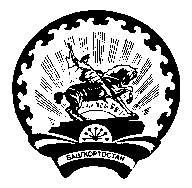 Совет сельского поселения Семилетовский сельсовет муниципального района Дюртюлинский район Республики Башкортостан 